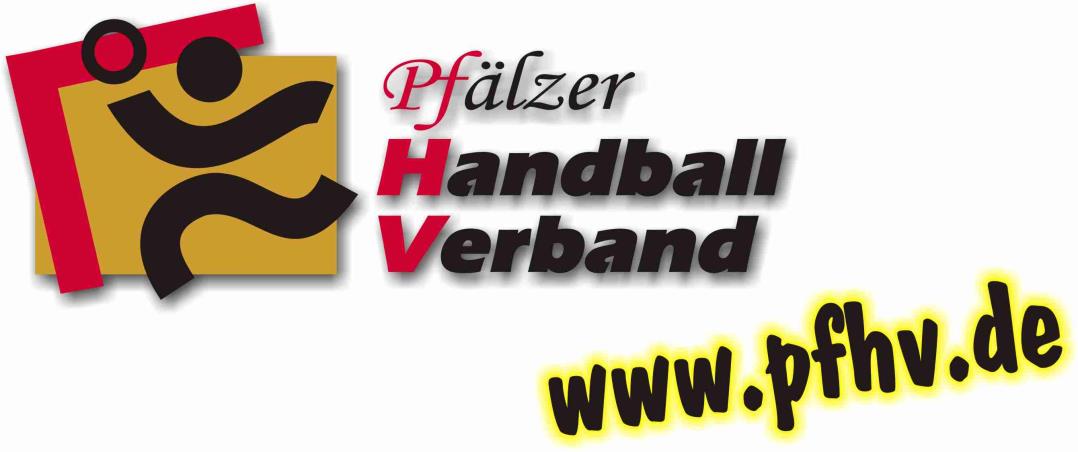 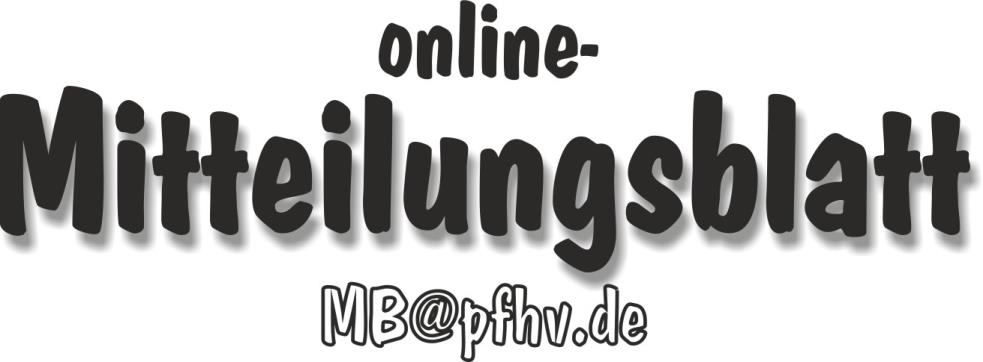 Nummer 50Stand: 15.12.2016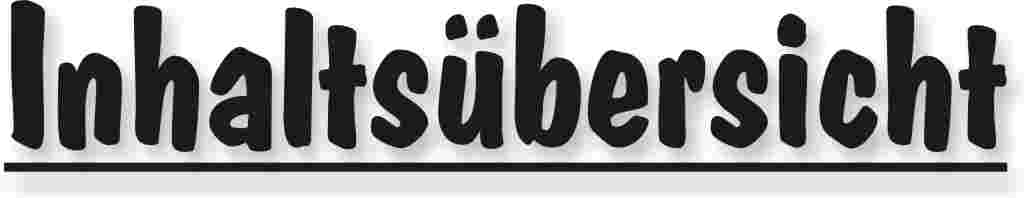 Halten Sie die Strg-Taste gedrückt und klicken in der Übersicht auf die gewünschte Seitenzahl, danach gelangen Sie direkt zur entsprechende Stelle im word-Dokument.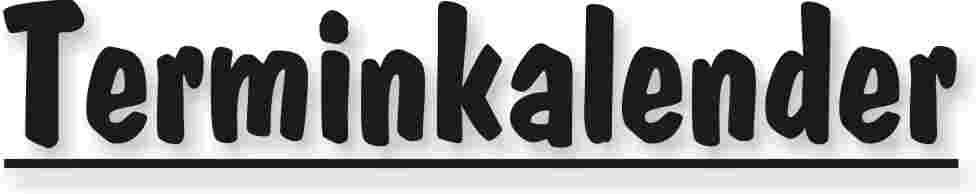 Der komplette Terminkalender kann auf der PfHV-Homepage eingesehen werden:http://www.pfhv.de/index.php/service/terminkalender 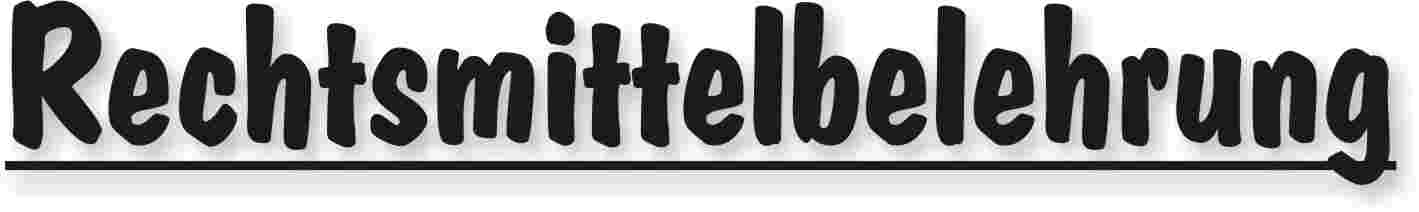 Gegen alle Sportinstanzenbescheide ist innerhalb von 14 Tagen nach Zustellung gebührenfreier doch kostenpflichtiger Einspruch zum Vorsitzenden des VSG möglich [maßgebend ist nach § 42 RO grundsätzlich das Datum des Poststempels. Der Zugang gilt am dritten Tag nach der Aufgabe als erfolgt: bei Veröffentlichung im MB gilt er mit dem dritten Tage nach der Veröffentlichung als bewirkt].Gegen Urteile des VSG ist innerhalb von 14 Tagen nach Zustellung [maßg. siehe 1.] Berufung zum VG-Vorsitzenden möglich.Gegen Urteile des Verbandsgerichtes ist innerhalb von 14 Tagen nach Zustellung [maßg.s.1.] Revision zum Vorsitzenden des DHB-Bundesgerichtes, Herrn Dr. Hans-Jörg Korte, Eickhorstweg 43, 32427 Minden möglich. Innerhalb dieser Frist sind darüber hinaus die Einzahlung der Revisionsgebühr in Höhe von EUR 500,00 und eines Auslagenvorschusses in Höhe von EUR 400,00 beim DHB nachzuweisen. Auf die weiteren Formvorschriften aus § 37 RO DHB wird ausdrücklich hingewiesen.Für alle Einsprüche, Berufungen und Revisionen gilt....Die entsprechenden Schriften sind von einem Vorstandsmitglied und dem Abteilungsleiter zu unterzeichnen. Name und Funktion des jeweiligen Unterzeichnenden müssen in Druckschrift vermerkt sein. Sie müssen einen Antrag enthalten, der eine durchführbare Entscheidung ermöglicht. Der Nachweis über die Einzahlung von Gebühr und Auslagenvorschuss ist beizufügen. Die §§ 37 ff. RO sind zu beachten.Einsprüche gegen Entscheidungen der Sportinstanzen  -  EUR 0,00 Rechtsbehelfe zum PfHV-VSG  -  EUR 30,00Berufung zum PfHV-VG  -  EUR 50,00Revision zum BG DHB:     EUR 500,00 und EUR 400,00 Auslagenvorschuss = EUR 900,00 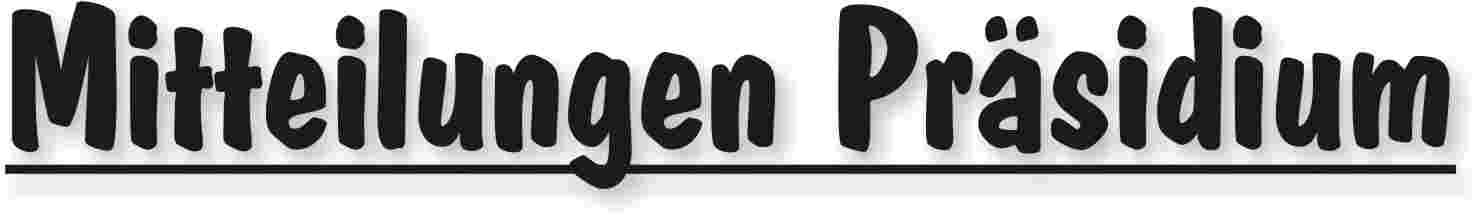 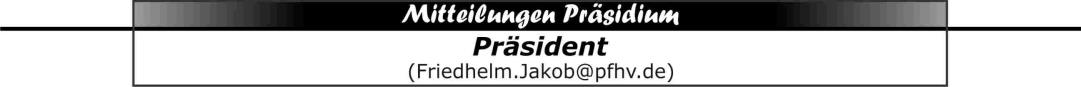 Handball und SchuleLiebe Vereinsverantwortliche!Im Frühjahr wollen wir Lehrer mit Handball-Bezug gerne zu einem Treffen einladen, das unter dem Titel stehen soll:„Handball und Schule – Wie geht das?“Uns als Präsidium ist dieses Thema ein großes Anliegen.Dazu brauchen wir nun eure Hilfe. Wir selbst kennen zwar einige Sportkameraden und -kameradinnen, aber längst haben wir nicht den ganzen Überblick.Es wäre also schön, wenn ihr Personen aus eurem Verein oder Umfeld mit Adresse uns nennen könntet, die an einem Austausch interessiert wären.Mit sportlichen GrüßenFriedhelm Jakob, Präsident		Christl Laubersheimer, Vizepräsidentin Jugend|Friedhelm Jakob|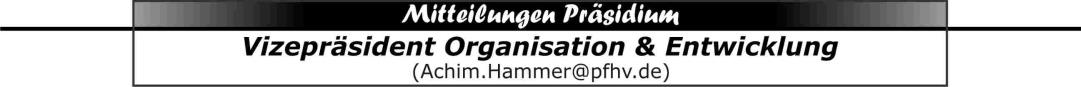 Erdinger alkoholfrei Verbands-PokalFinal-Four Männer und Finale Frauen 
am 18. Dezember 2016 in der Pfalzhalle in HaßlochWir weisen darauf hin, dass das  Mitbringen von alkoholischen Getränken in die Pfalzhalle verboten ist und behalten uns vor, die entsprechenden Kontrollen durchzuführen.Ein Verstoß gegen diese Anforderung wird mit 20 € Geldbuße geahndet und kann zum Hallenverweis führen.|Achim Hammer|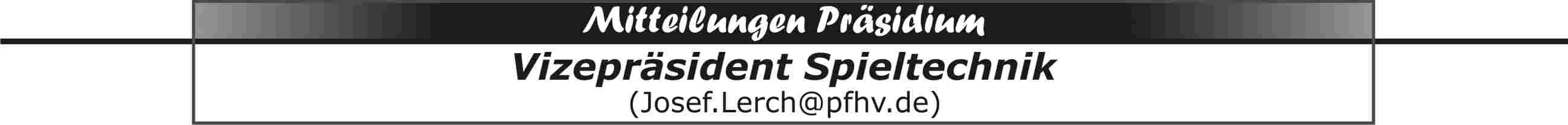 Qualifikation zur Jugend-Bundesliga männlich und weiblich A 2017/18Es liegt ein erster Entwurf der Durchführungsbestimmungen vor. Vereinen die sich dafür interessieren, kann ich diesen Entwurf zukommen lassen.HobbyrundeVereine, die über Männer/Frauen-Mannschaften verfügen die derzeit nicht an den Meisterschaftsrundenspielen teilnehmen, soll ab Beginn der Rückrunde die Möglichkeit geboten werden, an einer Hobbyrunde im Rahmen des § 75 SpO teilzunehmen. Bedingung für die Teilnahme an solchen Spielen ist die Mitgliedschaft in dem Verein, für den man spielt. Spielausweise sind nicht erforderlich. Wer an solchen Spielen Interesse hat sollte sich bis 30.11.2016 bei mir melden. Am Freitag, 16.12.2016, 18:00 Uhr, findet mit den interessierten Vereinen eine erste Besprechung im Sitzungszimmer der Pfalzhalle statt. Kaderlisten und SpielausweiskontrolleAus gegebenem Anlass weise ich nochmals darauf hin, dass in den Spielklassen PLM, VLM, PLF und VLF den Sekretären der Heimvereine eine Kaderliste zur Erfassung der aktiven Spieler zu übergeben ist. Die Spielausweiskontrolle der Schiedsrichter (Abgleich der Spielausweise mit den im ESB erfassten Spielern) hat dann in der Schiedsrichterkabine und nicht am Zeitnehmertisch zu erfolgen (siehe auch Punkt 18 unserer DFb).Erdinger alkoholfrei Verbands-Pokal-Final-Four Männer und Finale Frauen 
am 18. Dezember 2016 in der Pfalzhalle in HaßlochZeitlicher Ablauf:10:00 Uhr Hallenöffnung11:00 Uhr 1. Halbfinale MännerTuS Neuhofen - VTV Mundenheim II 13:00 Uhr 2. Halbfinale MännerMSG TSG/1.FC Kaiserslautern – HSG Eckbachtal II15:00 Uhr Finale Frauen TSG Mutterstadt – HSG Trifels17:00 Uhr Finale MännerSieger Spiel 1 – Sieger Spiel 2Bei den Spielen wird der elektronische Spielbericht eingesetzt. Die Vereine müssen daher ihre Kaderliste (falls noch nicht geschehen, bitte anlegen) mit den Pokalspielen verknüpfen.Da unsere beiden für die beiden Finalspiele vorgesehenen Hallensprecher leider nicht zur Verfügung stehen, könnten auch von den beteiligten Vereinen Hallensprecher gestellt werden. Bei Interesse bitte bei mir melden. Im Voraus vielen Dank!Spielzeit jeweils 2 x 30 Minuten. Zwischen den Spielen mindestens 30 Minuten Pause, damit sich die folgenden Mannschaften aufwärmen können.  Eintrittspreise:5 € für Erwachsene 3 € für Jugendliche ab 14 Jahre, Rentner, Studenten, Schwerbehinderte (alle mit Ausweis)Finanzielle Regelung:Bruttoeinnahmen aller Spiele- Umsatzsteuer - SR-Kosten- Kosten für vier PfHV-Mitarbeiter- Mineralwasser für die Mannschaften= Nettoeinnahmen aller Spieledavon erhalten- Verlierer Halbfinale Männer je 10 % = 20 %- Finalverlierer Frauen = 10 %- Pokalsieger Frauen = 15 %- Finalverlierer Männer = 15 %- Pokalsieger Männer = 20 %- der PfHV 20 %Anforderungen an die Mannschaften:Jede Mannschaft stellt - je eine Person als Zeitnehmer (Erstgenannter)/Sekretär (Zweitgenannter) - je zwei Personen für den Ordnungsdienst mit Ordnerbinden- je eine Person als WischerJede Mannschaft bringt zwei Sätze Trikots und einen Spielball mit. Es besteht Haftmittelverbot. Dies gilt auch für die mitgebrachten Bälle zum Einspielen.Es ist verboten jegliche Art von Getränken mit in die Halle zu bringen! Verstöße gegen die Anforderungen werden mit jeweils 20 € Geldbuße geahndet!!|Josef Lerch|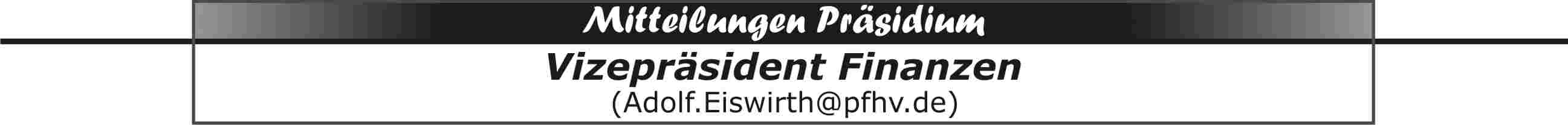 Ich bitte alle Mitarbeiterinnen und Mitarbeiter die für den PfHV verauslagten Kosten bis spätestens 20.12.2016 bei mir zur Erstattung einzureichen. Wer über seinen Fachwart abrechnet, erledigt dies bitte zeitgerecht, spätestens bis zum 15.12.2016. Danach noch anfallende Kosten können im Geschäftsjahr 2017 zur Abrechnung kommen.Mitarbeiterinnen und Mitarbeiter, die einen Dauervorschuss erhalten haben, bitte ich, die Abrechnung bis spätestens 20.12.2016 mit mir vorzunehmen. Ein evtl. noch vorhandener Restbetrag bitte ich auf Verbandskonto IBAN DE29 5479 0000 0000 0437 10 bei der Kur- und Rheinpfalz vorzunehmen.Anfangs bis Mitte Januar 2017 werde ich unaufgefordert einen Dauervorschuss in angemessener Höhe wieder anweisen.Römerberg, 30.11.2016|Adolf Eiswirth|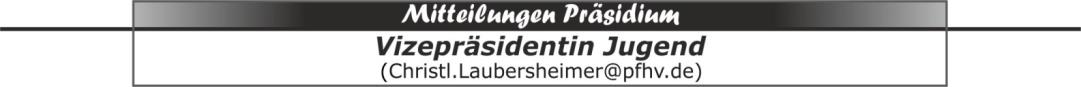 Der 16. Pfalzgas Cup endete am vergangenen Sonntag mit dem Final Four in Kandel.Spannende Spiele, engagierte Trainer, gute Schiedsrichter und ein professionelles Ausrichterteam waren am Sonntag in den Sporthallen in Kandel anzutreffen. Leider konnte die eine oder andere Mannschaft die Erwartung ihrer Trainer nicht ganz erfüllen. Allerdings waren, meiner Ansicht nach, am Ende der Veranstaltung alle mit dem Ausgang der Spiele zufrieden. Bereits wie im vergangenem Jahr erreichte die TSG Friesenheim mit allen Mannschaften den ersten Platz. Bei der männlichen B-Jugend unterlag die HSG Dudenhofen/Schifferstadt, bei der weiblichen B-Jugend die wB JSG Ottersheim / Bellheim/Zeiskam/Kuhardt/Heiligenstein in den Endspielen der TSG Friesenheim.Bei der weiblichen C-Jugend holte sich hinter Friesenheim die JSG Ottersheim/ Bellheim/Zeiskam/Kuhardt und bei der männlichen C-Jugend der TuS Kaiserslautern/ Dansenberg den zweiten Platz.Alle Mannschaften wurden im A 65 bei der Siegerehrung, die von Frau Hartmann der Firma Pfalzgas und mir, in Abwesenheit unseres Präsidenten Friedhelm Jakob der in Berlin beim Länderpokal weilt, durchgeführt wurde bejubelt.Nach den Spielen ist vor den Spielen, denn Frau Hartmann teilte uns bei der Siegerehrung mit, dass die Fa. Pfalzgas mit dem PfHV auch im nächsten Jahr den Pfalzgas Cup ausrichten wird. Herzlichen Dank dafür.Bedanken möchte ich mich bei allen Spielern, Trainern, ausrichtenden Vereinen, Eltern, den Jugendsprechern des PfHV, den Schiedsrichtern, den Schiedsrichterwarten, Martina Benz und Rolf Starker, der für die Spieltechnik stand.Es wird wieder jede Menge Arbeit auf uns zukommen.Da bereits im Vorfeld über die Organisation des Pfalzgas Cup´s kritische Stimmen laut wurden werde ich im Februar ein Aufruf an die Vereine richten welche Vorstellungen sie fürs Jahr 2017 haben.|Christl Laubersheimer|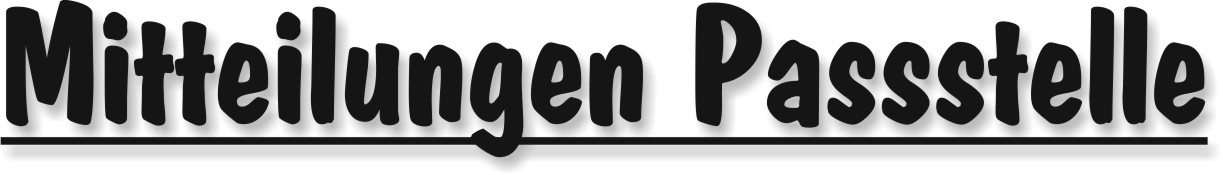 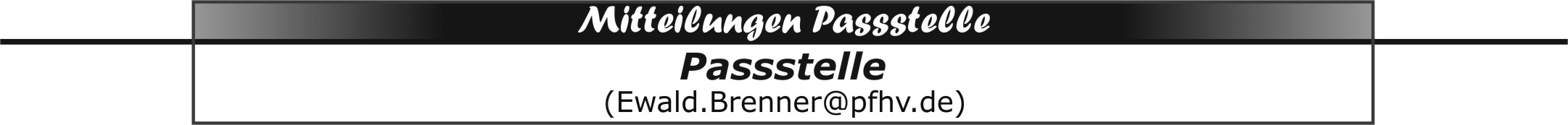 Werte SportfreundeZum Passwesen:Es häufen sich wieder Unkorrektheiten beim Ausfüllen der Anträge:Es sind dies fehlende Vereinsnummer, Vereinsname, Unterschriften und Vereinsstempel. Leider werden sogenannte Passbilder immer wieder auf Normalpapier ausgedruckt und dem Antrag beigefügt.Leider werden auf dem Kuvert kein Absender vermerkt. Trainer oder Eltern bekommen Blanko unterschriebene Anträge zum Ausfüllen und schicken diese dann auch noch ohne Absender an meine Adresse.Normalerweise veröffentlich ich keine Namen, aber in diesem Fall ist es so:Auf dem Antrag auf Spielberechtigung für „Selina Cäcilia Schenk“ fehlt der Vereinsname, SIS Vereinsnummer und eventuell der Stammverein. Die Unterschrift vom Verein ist leider nicht zu entziffern und der Vereinsstempel fehlt. Leider war auch auf dem Kuvert kein Absender vermerkt.Daher konnte der Antrag auch nicht bearbeitet und keine Spielberechtigung ausgestellt werden.Ich möchte Euch als Vereinsvertreter bitten, darauf zu achten, dass diese Missstände von Eurer Seite abgestellt werden.Ferner bin ich auch bereit, Anträge auf Spielberechtigung, die eingescannt werden und an mich gesendet, noch zum Wochenende zu bearbeiten.Anmerkungen zum ESB in den PL und VLLeider geschieht es zum Wochenende öfters, dass ein Spiel, obwohl im Spielbericht noch nicht beendet ist, zu schließen, versiegeln und zu versenden.Leider fehlt dann das Ergebnis und auch der Sieger. Dann erfolgen Info, dass sich GateCom darüber kümmern soll. Leider sind das ganz einfach Bedienungsfehler durch die Sekretäre.Bitte unbedingt darauf achten, dass die Spielzeit auch nach 60 Minuten beendet ist, dann die anderen notwendigen Tätigkeiten durchführen und versenden.Bei einer Anfrage durch einen Verein, ging es darum, dass der TW auch genannt wird, der zu Spielbeginn im Tor steht. Es stand im ZeitungsberichtDer falsche TW.Ganz einfache Vorgehensweise:Zu Spielbeginn, bzw. TW-Wechsel während dem Spiel, die Rückennummer, bzw. den Namen vom TW mit der Maus anklicken. Dann wird automatisch in der unteren Leiste, der im Tor stehende Name angezeigt. Hier sollte der Sekretär auch bei einem 7-Meter TW-Wechsel den betreffenden TW auswählen.  |Ewald Brenner| 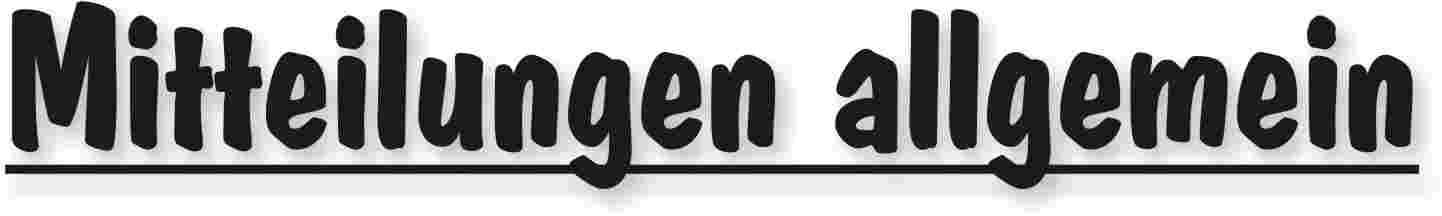 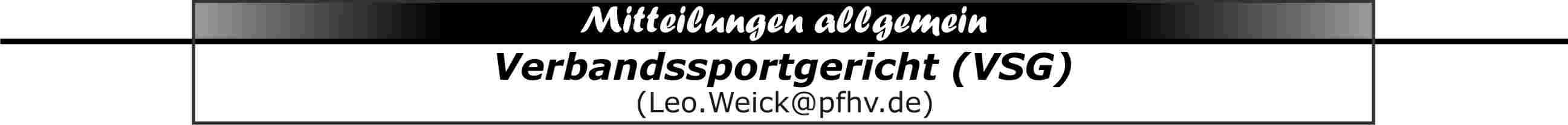 Ab dem 08.01. bis zum 15.01.2017 befinde ich mich im Urlaub.Die Vertretung in dieser Zeit übernimmtHerr Bernd HoffmannViehtriftstr. 91a
67354 Römerberg496232/84744E-Mail: ebhoffmann@web.de|Leo Weick|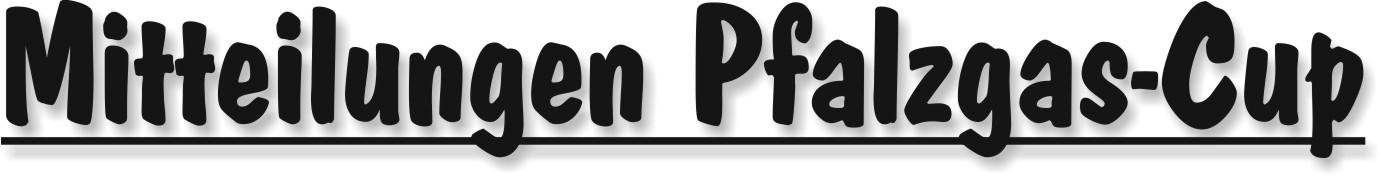 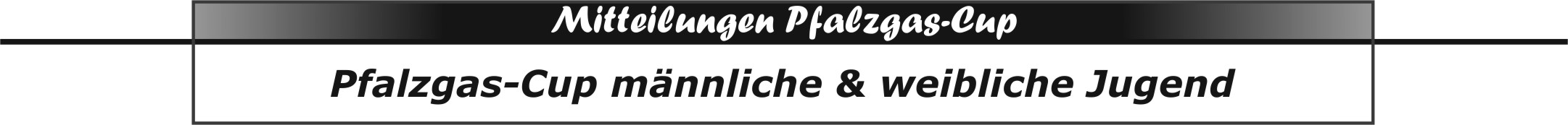 Ergebnisse Pfalzgas-Cup 2016  - Final 4 -mB1.HF:		HSG Dudenh/Schiff	-  HSG Lingenf/Schwegenh		20 : 152.HF:		JSG 1.FC/TSG KL/Wfb	-  TSG Friesenheim 1			12 : 19Platz 3:	HSG Lingenf/Schweg	-  JSG 1.FCTSG KL/Wfb		  	  9 : 6	Finale:	HSG Dudenh/Schiff	-  TSG Friesenheim 1			17 : 19wB1.HF:		JSG Wörth/Hagenb	-  TSG Friesenheim			15 : 162.HF:		JSG Mutterst/Ruchh 	-  wB O/B/Z/Kuh/Heil			 8  : 20Platz 3:	JSG Wörth/Hagenb	-  JSG Mutterst/Ruchh			 8  : 4Finale:	TSG Friesenheim	-  wB O/B/Z/Kuh/Heil			30 : 18	mC1.HF:		TSG Friesenheim 1	-  HSG Dudenh/Schiff 1		21 : 62.HF:		TV Hochdorf 1		-  TuS KL-Dansenberg 1		12 : 13Platz 3:	HSG Dudenh/Schiff 1	-  TV Hochdorf 1				11 : 9Finale:	TSG Friesenheim 1	-  TuS KL-Dansenberg 1		24 : 18	wC1.HF:		JSG Ott/Bell/Zeis/Kuh	-  TV Rheingönheim			15 : 22.HF:		JSG Wörth/Hagenb	-  TSG Friesenheim 1			16 : 24Platz 3:	JSG Wörth/Hagenb	-  TV Rheingönheim			16 : 6Finale:	TSG Friesenheim	-  JSG Ott/Bell/Zeis/Kuh		25 : 15Der TSG Friesenheim herzlichen Glückwunsch zu den Erfolgen.|Team Pfalzgascup|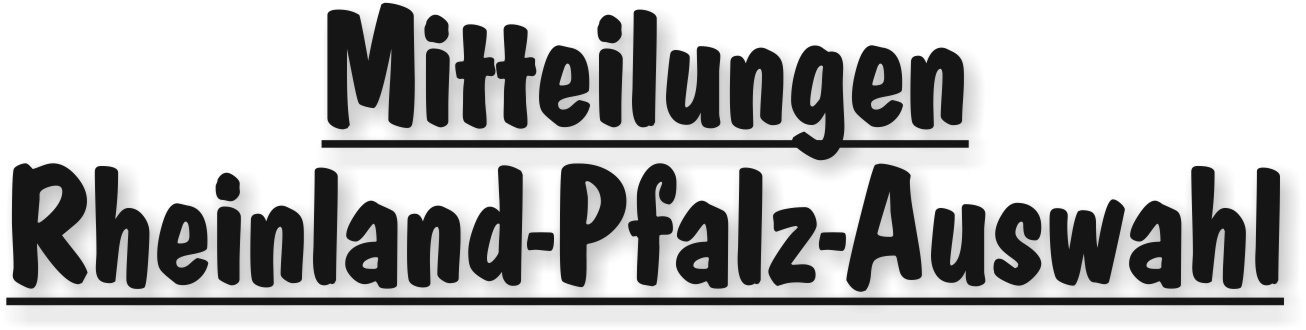 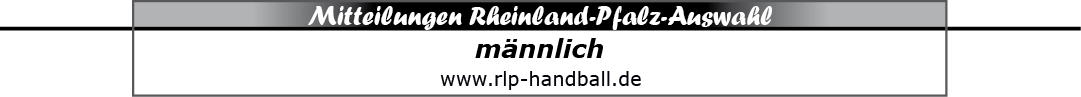 Spielerkader RLP- Stützpunkt-Pfalz m2001											Stand 15.12.2016
Blohm, Paul			TSG FriesenheimBurton, Niclas			HR Göllheim/EisenbergDettbarn, Jonas			JSG Ottersh/Bellh/Zeisk/KuhardtEckel, Jan				TSG FriesenheimGerbes, Dominic			HSG Dudenhofen/SchifferstadtHartmann, Bjarne		TSG FriesenheimKourdaci, Faysal			TSG FriesenheimMader, Nils				TSG FriesenheimPeter, Marius			HSG Eppstein/Maxdorf/GrethenRäuber, Lukas			TSG FriesenheimRichter, Simon			HSG Dudenhofen/SchifferstadtRöller, Nils				TSG FriesenheimWalther, Lukas			TV HochdorfWerthmann, Jan-Philipp	TV HochdorfWilbrandt, Luka			TSG FriesenheimWißmeier, David			TSG FriesenheimTermine m2001 - Stützpunkte Pfalz bis Osterferien 2017Freitag,	20.01.2017	- 17:00 - 19:00 Uhr - RLP-Stützpunkt Pfalz Haßloch
Freitag,	03.02.2017	- 17:00 - 19:00 Uhr - RLP-Stützpunkt Pfalz HaßlochFreitag,	17.02.2017	- 17:00 - 19:00 Uhr - RLP-Stützpunkt Pfalz HaßlochFreitag,	03.03.2017	- 17:00 - 19:00 Uhr - RLP-Stützpunkt Pfalz HaßlochFreitag,	17.03.2017	- 17:00 - 19:00 Uhr - RLP-Stützpunkt Pfalz HaßlochFreitag,	31.03.2017	- 17:00 - 19:00 Uhr - RLP-Stützpunkt Pfalz HaßlochEvtl. Änderungen der RLP-Stützpunkte Pfalz werden separat angekündigt, veröffentlicht und den Spielern ggf. per Mail mitgeteilt.|Rolf Starker|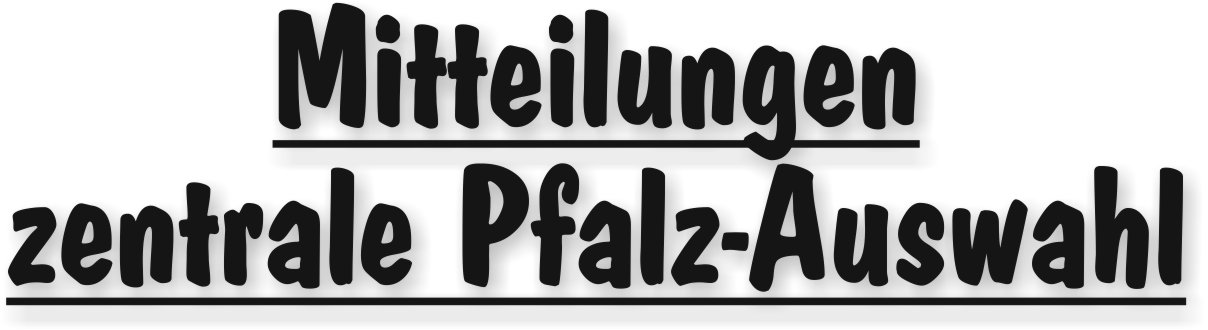 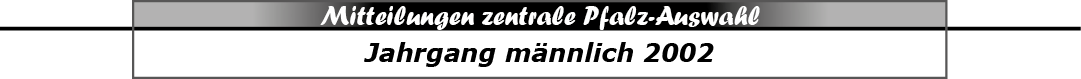 Spielerkader m2002						Stand 15.12.2016
Bechtloff, Pierre			TV HochdorfBenz, Stefan			JSG Ottersh/Bellh/Zeisk/KuhardtBleh, Linus				TSG FriesenheimGraß, Marvin			mAB Thaleischweiler/DansenbergHilzendegen, Leon		TV OffenbachHofmann, Henry			mAB Thaleischweiler/DansenbergIlic, Mihailo				TSG FriesenheimJagenwow, Andreas		mABCD Kandel/HerxheimKönig, Florian			TSG FriesenheimKempf, Axel			mAB Thaleischweiler/DansenbergLambrecht, Tim			mAB Thaleischweiler/DansenbergLincks, Benjamin			TSG FriesenheimLudy, Kai				TS RodalbenMaier, Luis				TuS HeiligensteinMohr, Maurice			TSG FriesenheimNowack, Elias			TG WaldseeReis, Marcel			TSG FriesenheimSpäth, David			mAB Thaleischweiler/DansenbergStaßek, Timo			TSG FriesenheimWieland, Sebastian		TV HochdorfWille, Fabio				TSG FriesenheimWinkler, Jan-Philipp		TV HochdorfTermine bis Osterferien 2017Mittwoch, 21.12.2016 - entfällt-Mittwoch, 18.01.2017 - 17:30 - 20:30 Uhr - Training LLZ HaßlochMittwoch, 01.02.2017 - 17:30 - 20:30 Uhr - Training LLZ HaßlochMittwoch, 15.02.2017 - 17:30 - 20:30 Uhr - Training LLZ HaßlochMittwoch, 01.03.2017 - 17:30 - 20:30 Uhr - Training LLZ HaßlochMittwoch, 15.03.2017 - 17:30 - 20:30 Uhr - Training LLZ HaßlochMittwoch, 29.03.2017 - 17:30 - 20:30 Uhr - Training LLZ HaßlochOsterferien:		10.04. bis 21.04.2017Evtl. Terminänderungen/Tageslehrgänge/Turniere der Zentralen Pfalzauswahl werden zusätzlich separat angekündigt, veröffentlicht und den Spielern ggf. per Mail mitgeteilt.|Rolf Starker|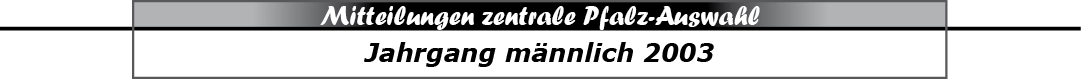 Spielerkader m2003					Stand 15.12.2016
Ahollinger, Patrick		TSG FriesenheimBaro, Philipp			TuS KL-DansenbergBenz, Andreas			TV OffenbachBörner, Maximilian		TV HochdorfBräuer, Lars			TSG FriesenheimBrosig, Lars			TSG HaßlochDorra, Malte			TSG FriesenheimDotterweich, Max			TV OffenbachFokken, David			TSG FriesenheimGiel, Jonas				TV HochdorfGrün, Luca				TV HochorfJob, Jonas				JSG Ottersh/Bellh/Zeisk/KuhardtKirchgessner, Lars		JSG Ottersh/Bellh/Zeisk/KuhardtKölsch, Ben				TV ThaleischweilerKurz, Tobias			TuS KL-DansenbergMaiwald, Lars			HSG Dudenhofen/SchifferstadtMetz, Luca				JSG Ottersh/Bellh/Zeisk/KuhardtPfirrmann, Sunny Kay		JSG Ottersh/Bellh/Zeisk/KuhardtRommel, Alyoscha		TV HochdorfRummel, Colin			TV HochdorfRutz, Paul				TuS KL-DansenbergSpieß	, Max				TV HochdorfStieber, Paul			JSG Wörth/HagenbachTronnier, Jannis			TV HochdorfWagenknecht, Lars		TSG HaßlochWinkelhoff, Aaron		TV ThaleischweilerTermine bis Osterferien 2017Mittwoch, 11.01.2017 - 17:00 - 19:00 Uhr - Training LLZ HaßlochMittwoch, 25.01.2017 - 17:30 - 20:30 Uhr - Training LLZ HaßlochMittwoch, 08.02.2017 - 17:30 - 20:30 Uhr - Training LLZ HaßlochMittwoch, 22.02.2017 - 17:30 - 20:30 Uhr - Training LLZ HaßlochMittwoch, 08.03.2017 - 17:30 - 20:30 Uhr - Training LLZ HaßlochMittwoch, 22.03.2017 - 17:30 - 20:30 Uhr - Training LLZ HaßlochMittwoch, 05.04.2017 - 17:30 - 20:30 Uhr - Training LLZ HaßlochOsterferien:		10.04. bis 21.04.2017
Evtl. Terminänderungen, sowie Tageslehrgänge/Turniere der Zentralen Pfalzauswahl werden zusätzlich separat angekündigt, veröffentlicht und den Spielern ggf. per Mail mitgeteilt.|Rolf Starker|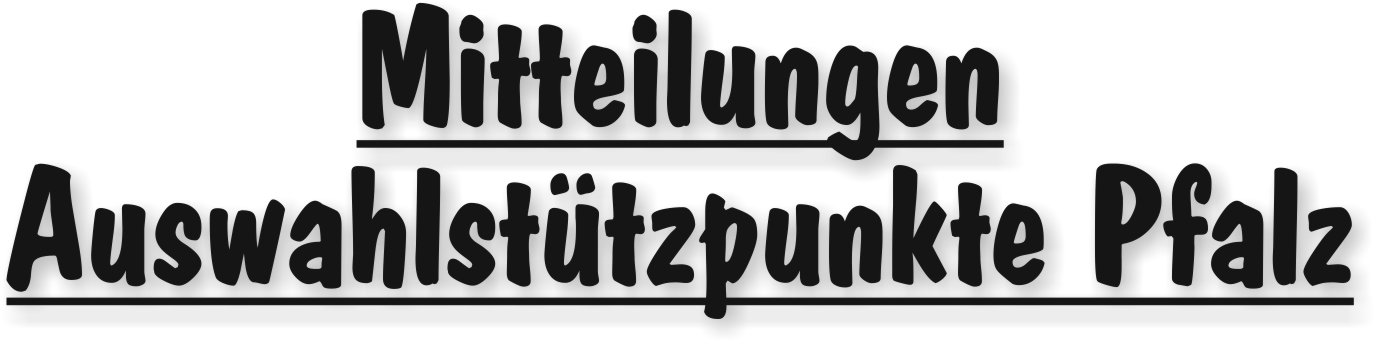 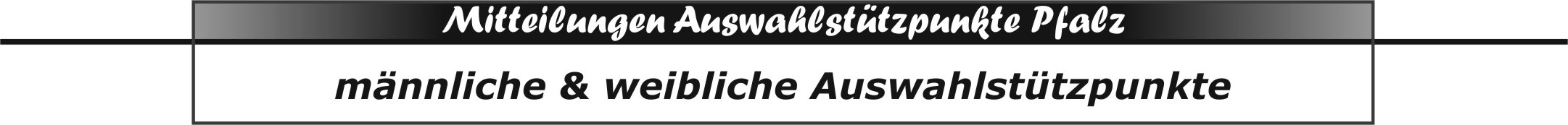 Liebe Eltern, Spieler/innen, Trainer und Vereine,unten angehängt sind alle Termine mit Hallen des Stützpunkts, welche bereits bekannt sind. Bitte achtet bei der Neuansetzung Eurer Spiele zur Rückrunde darauf, dass die empfohlene Schonzeit zwischen Training und Spiel eingehalten wird. Des  Weiteren solltet ihr versuchen, die ganztägigen Termine von vornherein komplett auszusparen.Bei Fragen meldet Euch einfach bei mir: manuela.bast@pfhv.de|Manuela Bast|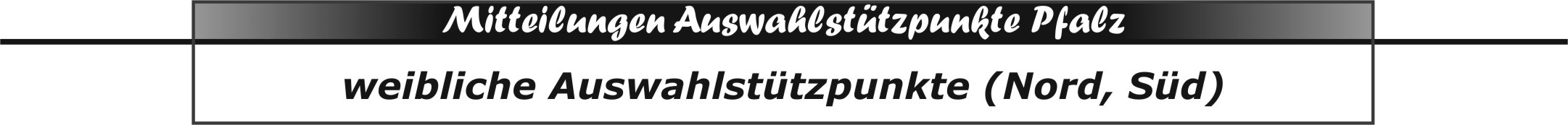 Liebe Vereine und Trainer!Wir brauchen Eure Mithilfe! Ihr habt Talente in Euren Reihen? Dann ist das Eure Chance, diese für die Talentförderung des PfHVs nachzumelden!Der weibliche Stützpunkt sucht noch talentierte Spielerinnen des Jahrgangs 2005. Aus diesem Grund findet am Samstag, den 04.02.2017 eine Nachsichtung statt.Diese Nachsichtung wird von 09.00 Uhr bis ca. 12.00 Uhr in der Pfalzhalle in Haßloch vonstattengehen. Falls Euch Mädchen im Verein einfallen, welche 2005 oder 2006 (in Ausnahmefällen) geboren sind und die Interesse haben in die Talentförderung des PfHVs zu kommen, dann meldet diese ab sofort bis zum 06.01.2017 bei mir (manuela.bast@pfhv.de) nach. Bitte gebt in Eurer E-Mail Name, Verein, Position und einer Mailadresse an.Wir werden uns Eure Talente dann bei der Sichtung am 04.02.2017 genau anschauen und anschließend entscheiden, wer es in die Talentförderung schafft.Die Talentförderung (sprich das Stützpunkttraining) findet in der Regel 14-tägig samstags von 09.00 – 11.00 Uhr in der Pfalzhalle in Haßloch statt.Wir freuen uns auf Eure Talente!P.S. Auch der Jahrgang 2004 könnte noch Unterstützung (vor allem im Tor) gebrauchen. Bitte Anfragen diesbezüglich ebenfalls an die oben genannte Mailadresse. Vielen Dank!|Manuela Bast|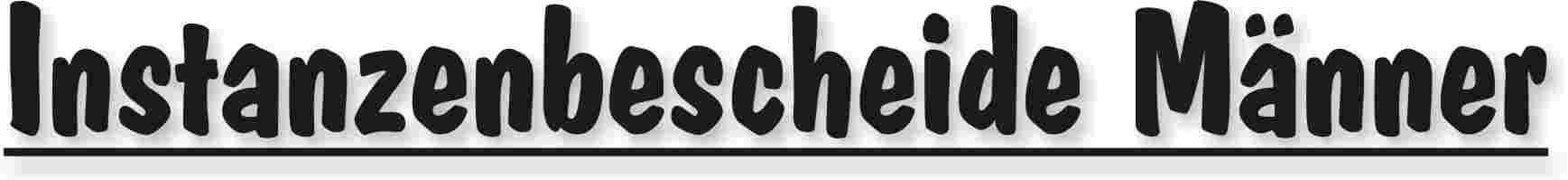 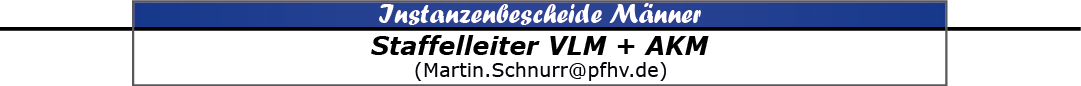 |Martin Schnurr|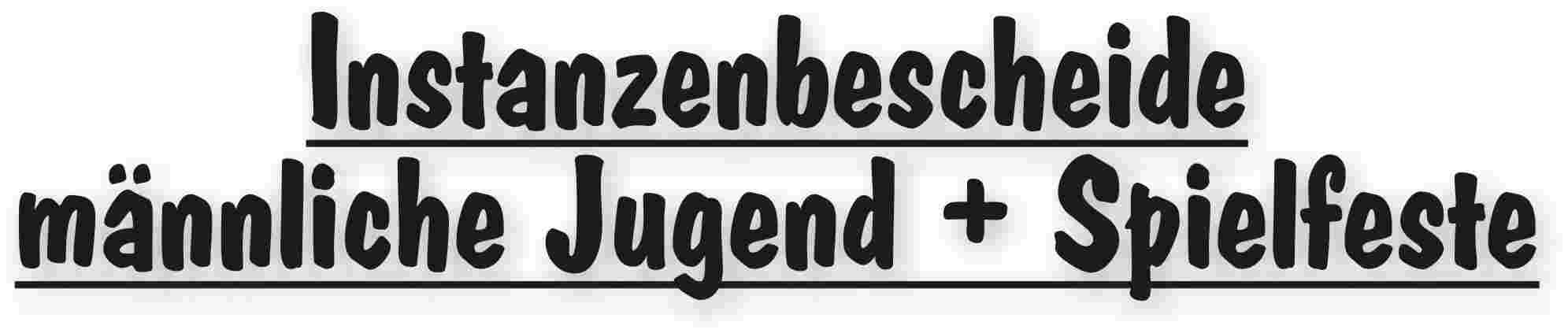 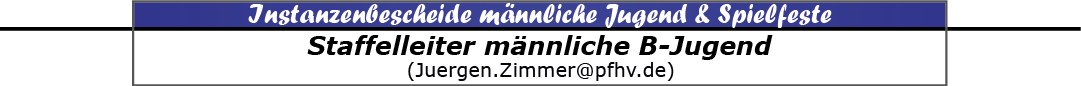 |Jürgen Zimmer|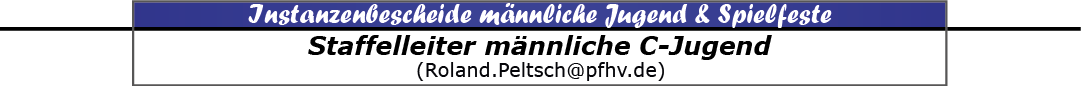 |Roland Peltsch|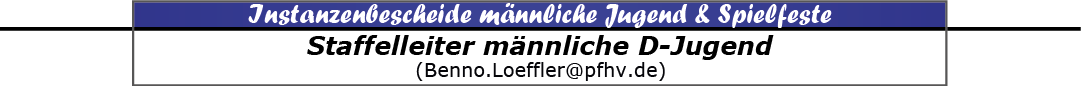 |Benno Löffler|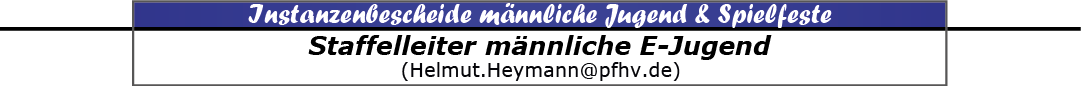 |Helmut Heymann|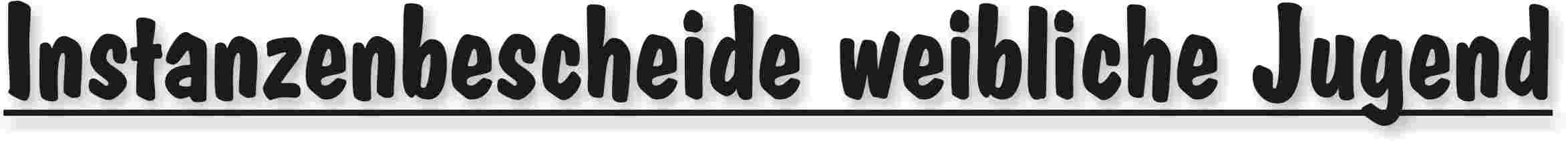 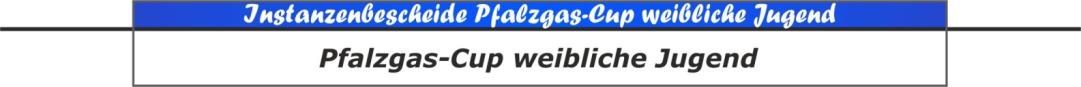 |Rolf Starker|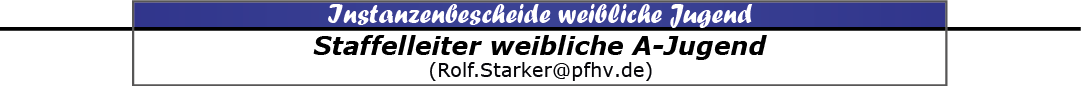 |Rolf Starker|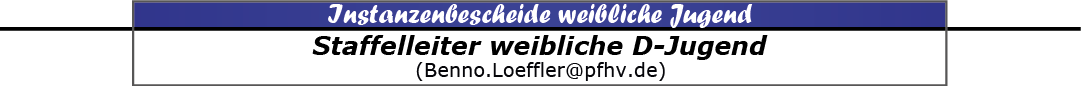 |Benno Löffler|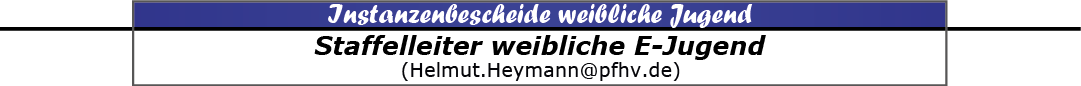 |Helmut Heymann|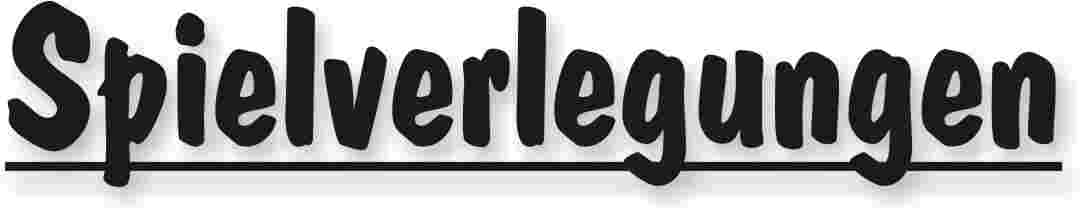 Korrektur:Die JSG Ottersheim/Bellheim /Zeiskam /Kuhardt ist von der nachfolgenden im MB 49 veröffentlichten Spielverlegungsgebühr ist die zu entlasten, es war falscher Verein bei Gebühren eingetragen!|Roland Peltsch|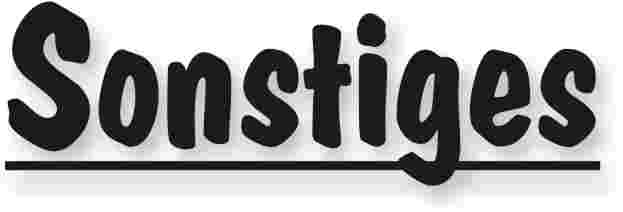 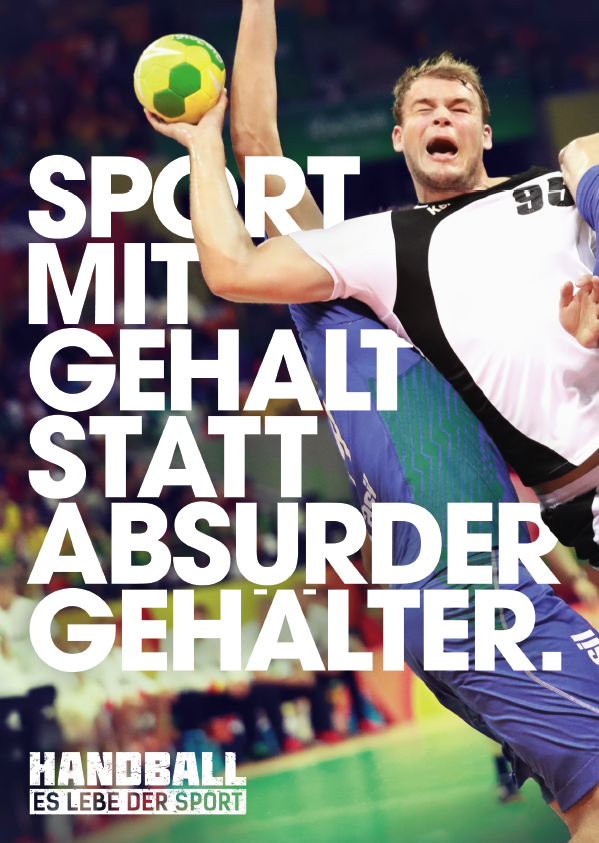 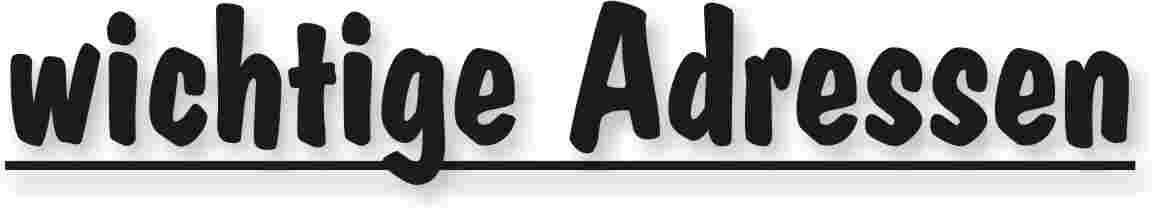 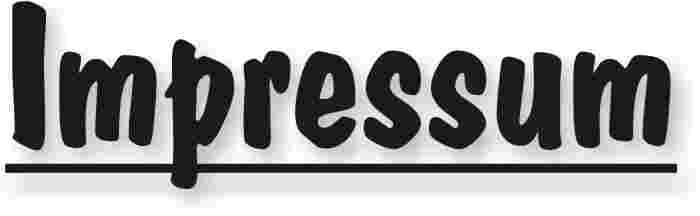 Veröffentlichung: Das Mitteilungsblatt (MB) des PfHV erscheint i.d.R. wöchentlich als online-Ausgabe. Die rechtsverbindliche Form ist das online-MB! Die gegen Aufpreis ggf. zusätzlich bestellten Print-MB sind ausschließlich ein Service. Folglich ist das Datum der online-Veröffentlichung (siehe Kopfzeile) ausschlaggebend. Das online-MB wird permanent als Download auf www.pfhv.de angeboten und satzungemäß zusätzlich versendet. Hierfür wird weiterhin der bekannte Newsletter verwendet. Achtung: Ob oder welche Adressen im Newslettersystem eingetragen werden, sprich wer das MB per Newsletter erhält, bestimmt eigenverantwortlich jeder Verein. Jeder Verein kann permanent beliebig viele E-Mail-Adressen eintragen und jederzeit wieder löschen. Den Newsletter finden Sie unter dem Direktlink: www.Newsletter.pfhv.de Verantwortung: Verantwortlich für die Zusammenstellung sind die Öffentlichkeitsbeauftragten des PfHV (Britta Flammuth  & Martin Thomas), für den Inhalt der jeweilige Unterzeichner / Autor. Kosten / Abonnement / Kündigung:Mitglieder sind (§ 6 Abs. 2 der Satzung) verpflichtet, das amtliche Mitteilungsblatt (MB) digital zu beziehen, also nicht mehr auf dem Postweg. Der Jahresbezugspreis für die online-Version beträgt pro Verein pauschal 50,00 € ohne MWSt.; es können beliebig viele Empfänger des digitalen MB ins Newslettersystem (www.Newsletter.pfhv.de) eingetragen werden. Die zusätzlich zum online-MB gegen Aufpreis bestellten Print-Exemplare können bis 15.05. zum 30.06. bzw. bis 15.11. zum 31.12. gekündigt werden. Redaktionsschluss / Meldestelle:Redaktionsschluss ist für E-Mails an die Öffentlichkeitsbeauftragten mittwochs um 17 Uhr, für Faxe/Anrufe/… an die Geschäftsstelle mittwochs um 9 Uhr. Die Öffentlichkeitsbeauftragten können nur Infos per E-Mail und in der Formatvorlage für das MB bearbeiten. Faxe/Anrufe/… bitte an die Geschäftsstelle. Bei Fragen: MBpfhv.de  oder  Geschaeftsstellepfhv.de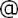 Haftungsausschluss:Bei Nichterscheinen infolge höherer Gewalt entfällt die Lieferpflicht und ein Anspruch auf Rückerstattung des Bezugspreises besteht nicht. 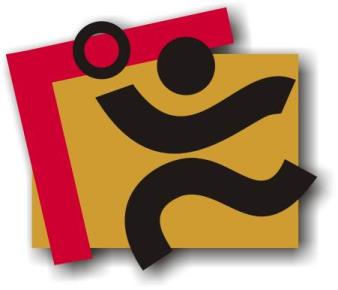 TerminkalenderSeite 3RechtsmittelbelehrungSeite 4Mitteilungen / Infos:Mitteilungen / Infos:Mitteilungen / Infos:Mitteilungen Präsidium Seite 5Mitteilungen Geschäftsstelle, Öffentlichkeitsbeauftragte-Mitteilungen PassstelleSeite 11Mitteilungen allgemein Seite 12Mitteilungen Erdinger Alkoholfrei Pfalzpokal -Mitteilungen Männer -Mitteilungen Frauen-Mitteilungen Pfalzgas-CupSeite 13Mitteilungen männliche Jugend & Spielfeste-Mitteilungen weibliche Jugend-Mitteilungen Talentförderung Rheinland-Pfalz-AuswahlSeite 14Mitteilungen Talentförderung Pfalz-AuswahlSeite 15Mitteilungen Talentförderung Auswahlstützpunkte PfalzSeite 17Mitteilungen Schiedsrichter & Zeitnehmer/Sekretär-Mitteilungen Spieltechnik-Urteile:Urteile:Urteile:VG- & VSG-Urteile-Instanzenbescheide: fehlende Spielausweise-Instanzenbescheide: Männer Seite 20Instanzenbescheide: Frauen-Instanzenbescheide: männliche Jugend & SpielfesteSeite 21Instanzenbescheide: weibliche JugendSeite 25Instanzenbescheide: Schiedsrichter-Spielverlegungen Seite 28SonstigesSeite 29wichtige AdressenSeite 30ImpressumSeite 31TagDatumvonbisVeranstaltung (Pfälzer Handball-Verband)Mo19.12.1610:0014:30Jugend trainiert für OlympiaMo19.12.1617:3020:30Auswahl (zentral): w2003 Training in Haßloch (LLZ Haßloch)Do22.12.16Ferien Rheinland-Pfalz: Weihnachtsferien (Beginn)Fr06.01.17Ferien Rheinland-Pfalz: Weihnachtsferien (Ende)Mo09.01.1718:00Neujahrsempfang für PfHV-Mitarbeiter (Pfalzhalle Haßloch)Mi11.01.1717.0019:00Auswahl (zentral): m2003 Training in Haßloch (LLZ Haßloch)Fr13.01.1717:3020:00RLP-Auswahl: Stützpunkttraining w00-02 (LLZ Haßloch)Mo16.01.1717:3020:30Auswahl (zentral): w2003 Training in Haßloch (LLZ Haßloch)Mi18.01.1717:3020:30Auswahl (zentral): m2002 Training in Haßloch (LLZ Haßloch)Fr20.01.1717:0019:00RLP-Auswahl: Stützpunkttraining m00-01 (LLZ Haßloch)Sa21.01.179:0012:00PfHV-Fortbildung "Faszientraining" in Haßloch (LLZ Haßloch)Mo23.01.1717:0018:30Fortbildung Gespanne JSRMo23.01.1718:3021:00Schiedsrichter-Ausbildung I (LLZ Haßloch, Lehrraum)Mo23.01.1719:00Schiedsrichter-Lehrabend Gespanne (LLZ Haßloch)Mi25.01.1717:3020:30Auswahl (zentral): m2003 Training in Haßloch (LLZ Haßloch)Fr27.01.1717:3020:00RLP-Auswahl: Stützpunkttraining w00-02 (LLZ Haßloch)Mo30.01.1717:3020:30Auswahl (zentral): w2003 Training in Haßloch (LLZ Haßloch)Mi01.02.1717:3020:30Auswahl (zentral): m2002 Training in Haßloch (LLZ Haßloch)Mi01.02.1719:00Schiedsrichter-Lehrabend Einzel-SR (LLZ Haßloch)Fr03.02.1717:0019:00RLP-Auswahl: Stützpunkttraining m00-01 (LLZ Haßloch)Mi08.02.1717:3020:30Auswahl (zentral): m2003 Training in Haßloch (LLZ Haßloch)Fr10.02.1717:3020:00RLP-Auswahl: Stützpunkttraining w00-02 (LLZ Haßloch)Sa11.02.1710:00Nachholtermin für Schiedsrichter-Lehrabend (LLZ Haßloch)Mo13.02.1717:3020:30Auswahl (zentral): w2003 Training in Haßloch (LLZ Haßloch)Mi15.02.1717:3020:30Auswahl (zentral): m2002 Training in Haßloch (LLZ Haßloch)Fr17.02.1717:0019:00RLP-Auswahl: Stützpunkttraining m00-01 (LLZ Haßloch)Fr17.02.1718:3021:30PfHV-Ausbildung: Lehrgang für (neue) Trainer ohne Lizenz/QuereinsteigerSa18.02.179:0018:00PfHV-Ausbildung: Lehrgang für (neue) Trainer ohne Lizenz/QuereinsteigerSo19.02.179:0018:00PfHV-Ausbildung: Lehrgang für (neue) Trainer ohne Lizenz/QuereinsteigerMo20.02.1717:3020:00RLP-Auswahl: Stützpunkttraining w00-02 (LLZ Haßloch)Mo20.02.1718:0020:30Fortbildung Jungschiedsrichter (LLZ Haßloch)Mi22.02.1717:3020:30Auswahl (zentral): m2003 Training in Haßloch (LLZ Haßloch)Mi01.03.1717:3020:30Auswahl (zentral): m2002 Training in Haßloch (LLZ Haßloch)Fr03.03.1717:0019:00RLP-Auswahl: Stützpunkttraining m00-01 (LLZ Haßloch)Geldstrafen, Gebühren, Unkosten aus diesem MBGeldstrafen, Gebühren und Unkosten aus Bescheiden/Urteilen aus diesem MB werden im Nachhinein vierteljährlich mit Rechnung angefordert. Aufgrund dieser MB-Veröffentlichung bitte -KEINE- Zahlung leisten!Termine  der Stützpunkte männlich und weiblich 2017Termine  der Stützpunkte männlich und weiblich 2017Termine  der Stützpunkte männlich und weiblich 2017Termine  der Stützpunkte männlich und weiblich 2017Termine  der Stützpunkte männlich und weiblich 2017TerminStützpunkt SüdStützpunkt NordStützpunkt WestStützpunkt weiblich14.01.2017SchifferstadtHaßloch28.01.2017SchifferstadtRodalbenHaßloch11.02.2017KuhardtRodalbenHaßloch04.03.2017KirrweilerRodalbenHaßloch18.03.2017KirrweilerGöllheimRodalbenBornheim01.04.2017SchifferstadtGöllheimRodalbenHaßloch29.04.2017KirrweilerGöllheimRodalbenBornheim13.05.2017HerxheimGöllheimRodalbenBornheim24.06.2017KirrweilerGöllheimRodalbenHaßlochZusätzliche Termine:Zusätzliche Termine:04.02.2017Nachsichtung  Jahrgang 2005 weiblich in HaßlochNachsichtung  Jahrgang 2005 weiblich in HaßlochNachsichtung  Jahrgang 2005 weiblich in Haßloch11.02.2017Turnier m2005 (1 gemischte Mannschaft) (ganztägig!) in RosenheimTurnier m2005 (1 gemischte Mannschaft) (ganztägig!) in RosenheimTurnier m2005 (1 gemischte Mannschaft) (ganztägig!) in RosenheimTurnier m2005 (1 gemischte Mannschaft) (ganztägig!) in Rosenheim25.03.2017Stützpunkt- und Sichtungsturnier m2004 + m2005 (ganztägig!) in HaßlochStützpunkt- und Sichtungsturnier m2004 + m2005 (ganztägig!) in HaßlochStützpunkt- und Sichtungsturnier m2004 + m2005 (ganztägig!) in HaßlochStützpunkt- und Sichtungsturnier m2004 + m2005 (ganztägig!) in Haßloch29.04.2017oder06.05.2017Eingangssichtung m2006 (ganztägig!) (Ort noch unbekannt)Eingangssichtung m2006 (ganztägig!) (Ort noch unbekannt)Eingangssichtung m2006 (ganztägig!) (Ort noch unbekannt)Eingangssichtung m2006 (ganztägig!) (Ort noch unbekannt)Geldstrafen, Gebühren und Unkosten aus Bescheiden/Urteilen aus diesem MB werden im Nachhinein vierteljährlich mit Rechnung angefordert. Aufgrund dieser MB-Veröffentlichung bitte -KEINE- Zahlung leisten!Nr.120-09/16betroffenbetroffenbetroffenSpieler André Rebholz,
TSG FriesenheimSpieler André Rebholz,
TSG FriesenheimSp-Nr.120 038M-SpielM-SpielM-SpielTV 03 Wörth 2:TSG Friesenheim 3TV 03 Wörth 2:TSG Friesenheim 3Sp-Datum10.12.2016LigaLigaLigaVLMVLMGrundBesonders grob unsportlichen Verhalten gegen den SR gem. Regel 8:10aBesonders grob unsportlichen Verhalten gegen den SR gem. Regel 8:10aBesonders grob unsportlichen Verhalten gegen den SR gem. Regel 8:10aBesonders grob unsportlichen Verhalten gegen den SR gem. Regel 8:10aBesonders grob unsportlichen Verhalten gegen den SR gem. Regel 8:10aBesonders grob unsportlichen Verhalten gegen den SR gem. Regel 8:10a§§17:1 + 17:5 c RO17:1 + 17:5 c ROBeweisBeweisBeweisSpielbericht (SR-Bericht)BegründungBericht der Schiedsrichter:„Disqualifikation Friesenheim Spieler Nr.17 nach 59:12 Min. beim Spielstand von 23:24 nach Regel 8:10a.Nach einer gegen ihn ausgesprochenen Hinausstellung winkte er mehrfach beleidigend in Richtung des Schiedsrichters ab“Bericht der Schiedsrichter:„Disqualifikation Friesenheim Spieler Nr.17 nach 59:12 Min. beim Spielstand von 23:24 nach Regel 8:10a.Nach einer gegen ihn ausgesprochenen Hinausstellung winkte er mehrfach beleidigend in Richtung des Schiedsrichters ab“Bericht der Schiedsrichter:„Disqualifikation Friesenheim Spieler Nr.17 nach 59:12 Min. beim Spielstand von 23:24 nach Regel 8:10a.Nach einer gegen ihn ausgesprochenen Hinausstellung winkte er mehrfach beleidigend in Richtung des Schiedsrichters ab“Bericht der Schiedsrichter:„Disqualifikation Friesenheim Spieler Nr.17 nach 59:12 Min. beim Spielstand von 23:24 nach Regel 8:10a.Nach einer gegen ihn ausgesprochenen Hinausstellung winkte er mehrfach beleidigend in Richtung des Schiedsrichters ab“Bericht der Schiedsrichter:„Disqualifikation Friesenheim Spieler Nr.17 nach 59:12 Min. beim Spielstand von 23:24 nach Regel 8:10a.Nach einer gegen ihn ausgesprochenen Hinausstellung winkte er mehrfach beleidigend in Richtung des Schiedsrichters ab“Bericht der Schiedsrichter:„Disqualifikation Friesenheim Spieler Nr.17 nach 59:12 Min. beim Spielstand von 23:24 nach Regel 8:10a.Nach einer gegen ihn ausgesprochenen Hinausstellung winkte er mehrfach beleidigend in Richtung des Schiedsrichters ab“Sperre2 M-Spiele2 M-Spiele2 M-Spiele2 M-Spiele2 M-Spiele2 M-SpieleGeldstrafe50 €Bemerkung:Bemerkung:Dieser Bescheid ist durch den betroffenen Verein der betroffenen Person unverzüglich zu übermittelnDieser Bescheid ist durch den betroffenen Verein der betroffenen Person unverzüglich zu übermittelnDieser Bescheid ist durch den betroffenen Verein der betroffenen Person unverzüglich zu übermittelnGebühr10 €Bemerkung:Bemerkung:Dieser Bescheid ist durch den betroffenen Verein der betroffenen Person unverzüglich zu übermittelnDieser Bescheid ist durch den betroffenen Verein der betroffenen Person unverzüglich zu übermittelnDieser Bescheid ist durch den betroffenen Verein der betroffenen Person unverzüglich zu übermittelnSumme60 €Bemerkung:Bemerkung:Dieser Bescheid ist durch den betroffenen Verein der betroffenen Person unverzüglich zu übermittelnDieser Bescheid ist durch den betroffenen Verein der betroffenen Person unverzüglich zu übermittelnDieser Bescheid ist durch den betroffenen Verein der betroffenen Person unverzüglich zu übermittelnHaftenderTSG FriesenheimTSG FriesenheimTSG FriesenheimTSG FriesenheimTSG FriesenheimTSG FriesenheimGeldstrafen, Gebühren und Unkosten aus Bescheiden/Urteilen aus diesem MB werden im Nachhinein vierteljährlich mit Rechnung angefordert. Aufgrund dieser MB-Veröffentlichung bitte -KEINE- Zahlung leisten!Nr.320-18/2016betroffenTS RodalbenSp-Nr.322024M-SpielTS Rodalben – TV OffenbachSp-Datum03.12.2016LigaJKKmB2-VRGrundKeine Ergebnismeldung im SISKeine Ergebnismeldung im SISKeine Ergebnismeldung im SIS§§Abs. 19.3  Dfb  BeweisEigene WahrnehmungSperre2 Meisterschaftsspiele2 Meisterschaftsspiele2 MeisterschaftsspieleGeldstrafe10 €Bemerkung:Gebühr10 €Bemerkung:Summe20 €Bemerkung:HaftenderTS RodalbenTS RodalbenTS RodalbenNr.330-23/2016betroffenHSG Eckbachtal 1Sp-Nr.330 029M-SpielHSG Eckbachtal 1 – mCE Mundenheim/RheingönheimSp-Datum06.12.2016LigaJPLmCGrundFehlerhaftes Ausfüllen des SpielberichtsFehlerhaftes Ausfüllen des SpielberichtsFehlerhaftes Ausfüllen des Spielberichts§§25:1Ziff. 17ROBeweisSpielberichtGeldbuße3.- € Bemer-kung:Keine Torfolge Halbzeit 1 + 2 eingetragen. Gebühr10.- €Bemer-kung:Keine Torfolge Halbzeit 1 + 2 eingetragen.  Summe13.- €Bemer-kung:Keine Torfolge Halbzeit 1 + 2 eingetragen. HaftenderHSG EckbachtalHSG EckbachtalHSG EckbachtalNr.330-24/2016betroffenTV ThaleischweilerSp-Nr.332 043M-SpielJSG Wörth/Hagenbach - TV ThaleischweilerSp-Datum10.12.2016LigaJKKmC2-VRGrundSchuldhaftes NichtantretenSchuldhaftes NichtantretenSchuldhaftes Nichtantreten§§25:1,Ziff. 1 ROBeweisper E-Mail / Telefon  von TV Thaleischweiler am 10.12.2016 / 14:00 Uhr!Geldbuße50.- € Bemer-kung:Spielwertung :laut § 50 SPO 0:0 Tore,2:0 Punkte für JSG Wörth/Hagenbach.Auf Dfb 2016/17, Ziffer 13, letzter Absatz, wonach das Rückspiel am angesetzten Wochenende beim Heimverein der Vorrunde ausgetragen wird, sofern bei der Neueinteilung beide Mannschaften in der gleichen Staffel spielen.Gebühr10.- €Bemer-kung:Spielwertung :laut § 50 SPO 0:0 Tore,2:0 Punkte für JSG Wörth/Hagenbach.Auf Dfb 2016/17, Ziffer 13, letzter Absatz, wonach das Rückspiel am angesetzten Wochenende beim Heimverein der Vorrunde ausgetragen wird, sofern bei der Neueinteilung beide Mannschaften in der gleichen Staffel spielen. Summe60.- €Bemer-kung:Spielwertung :laut § 50 SPO 0:0 Tore,2:0 Punkte für JSG Wörth/Hagenbach.Auf Dfb 2016/17, Ziffer 13, letzter Absatz, wonach das Rückspiel am angesetzten Wochenende beim Heimverein der Vorrunde ausgetragen wird, sofern bei der Neueinteilung beide Mannschaften in der gleichen Staffel spielen.HaftenderTV ThaleischweilerTV ThaleischweilerTV ThaleischweilerNr.330-25/2016betroffenJSG Ottersheim/Bellheim/Zeisk./Kuhardt2Sp-Nr.330 031M-SpielJSG Ottersheim/Bellheim/Zeiskam/Kuhardt 2 - TV OffenbachSp-Datum03.12.2016LigaJPLmCGrundNichtspielberechtigte SpielerNichtspielberechtigte SpielerNichtspielberechtigte Spieler§§§19 Abs.1h RO und §50 Abs.1h SpOBeweisMitteilung des Klassenleiters JOLmC RPSGeldbuße60.- € Bemer-kung:Die Spieler Elias Horn Paßnr.:145 223 und Leon Zwißler Paßnr.:145 203 haben am 13.11. und 26.11.2016 an zwei aufeinanderfolgenden Spielen der RPS JOLmC teilgenommen. Beide Spieler waren danach gem. § 55 Abs. 1 Spielordnung in der höheren 1. Mannschaft festgespielt und somit am 3.12.2016 in der 2. Mannschaft nicht teilnahmeberechtigt.Spielwertung :laut § 50 SPO 0:0 Tore,2:0 Punkte für TV Offenbach.Gebühr10.- €Bemer-kung:Die Spieler Elias Horn Paßnr.:145 223 und Leon Zwißler Paßnr.:145 203 haben am 13.11. und 26.11.2016 an zwei aufeinanderfolgenden Spielen der RPS JOLmC teilgenommen. Beide Spieler waren danach gem. § 55 Abs. 1 Spielordnung in der höheren 1. Mannschaft festgespielt und somit am 3.12.2016 in der 2. Mannschaft nicht teilnahmeberechtigt.Spielwertung :laut § 50 SPO 0:0 Tore,2:0 Punkte für TV Offenbach. Summe70.- €Bemer-kung:Die Spieler Elias Horn Paßnr.:145 223 und Leon Zwißler Paßnr.:145 203 haben am 13.11. und 26.11.2016 an zwei aufeinanderfolgenden Spielen der RPS JOLmC teilgenommen. Beide Spieler waren danach gem. § 55 Abs. 1 Spielordnung in der höheren 1. Mannschaft festgespielt und somit am 3.12.2016 in der 2. Mannschaft nicht teilnahmeberechtigt.Spielwertung :laut § 50 SPO 0:0 Tore,2:0 Punkte für TV Offenbach.HaftenderJSG Ottersheim/Bellheim/Zeiskam/KuhardtJSG Ottersheim/Bellheim/Zeiskam/KuhardtJSG Ottersheim/Bellheim/Zeiskam/KuhardtNr.330-26/2016betroffenJSG Ottersheim/Bellheim/Zeisk./Kuhardt2Sp-Nr.330 034M-SpielTV Hochdorf 2-JSG Ottersheim/Bellheim/Zeiskam/Kuhardt 2 Sp-Datum10.12.2016LigaJPLmCGrundNichtspielberechtigte SpielerNichtspielberechtigte SpielerNichtspielberechtigte Spieler§§§19 Abs.1h RO und §50 Abs.1h SpOBeweisMitteilung des Klassenleiters JOLmC RPSGeldbuße60.- € Bemer-kung:Der Spieler Leon Zwißler Paßnr.:145 203 hat am 26.11.2016 und 04.12.2016 an zwei aufeinanderfolgenden Spielen der RPS JOLmC teilgenommen. Der Spieler war danach gem. § 55 Abs. 1 Spielordnung in der höheren 1. Mannschaft festgespielt und somit am 10.12.2016 in der 2. Mannschaft nicht teilnahmeberechtigt.Spielwertung für TV Hochdorf 2 wie ausgetragen.Gebühr10.- €Bemer-kung:Der Spieler Leon Zwißler Paßnr.:145 203 hat am 26.11.2016 und 04.12.2016 an zwei aufeinanderfolgenden Spielen der RPS JOLmC teilgenommen. Der Spieler war danach gem. § 55 Abs. 1 Spielordnung in der höheren 1. Mannschaft festgespielt und somit am 10.12.2016 in der 2. Mannschaft nicht teilnahmeberechtigt.Spielwertung für TV Hochdorf 2 wie ausgetragen. Summe70.- €Bemer-kung:Der Spieler Leon Zwißler Paßnr.:145 203 hat am 26.11.2016 und 04.12.2016 an zwei aufeinanderfolgenden Spielen der RPS JOLmC teilgenommen. Der Spieler war danach gem. § 55 Abs. 1 Spielordnung in der höheren 1. Mannschaft festgespielt und somit am 10.12.2016 in der 2. Mannschaft nicht teilnahmeberechtigt.Spielwertung für TV Hochdorf 2 wie ausgetragen.HaftenderJSG Ottersheim/Bellheim/Zeiskam/KuhardtJSG Ottersheim/Bellheim/Zeiskam/KuhardtJSG Ottersheim/Bellheim/Zeiskam/KuhardtNr.340-22/2016BetroffenHSG Landau/LandSp-Nr.340031M-SpielTSG Friesenheim - HSG Landau/LandSp-Datum18.12.2016LigaJPLmDGrundNicht ordnungsgemäß verlegtes SpielNicht ordnungsgemäß verlegtes SpielNicht ordnungsgemäß verlegtes Spiel§§BeweisSchriftverkehr Kosten14,60 €26,00 €BemerkungSchiedsrichter und Coach konnten von der Verlegung nicht rechtzeitig verständigt wer-den, wodurch  Kosten entstanden sind, mit welchen HSG Landau belastet werden muss. Die SR-Kosten wurden vom Heimverein ent-richtet und sind TSG Friesenheim gutzuschrei-ben. BemerkungSchiedsrichter und Coach konnten von der Verlegung nicht rechtzeitig verständigt wer-den, wodurch  Kosten entstanden sind, mit welchen HSG Landau belastet werden muss. Die SR-Kosten wurden vom Heimverein ent-richtet und sind TSG Friesenheim gutzuschrei-ben. Summe40,60 €BemerkungSchiedsrichter und Coach konnten von der Verlegung nicht rechtzeitig verständigt wer-den, wodurch  Kosten entstanden sind, mit welchen HSG Landau belastet werden muss. Die SR-Kosten wurden vom Heimverein ent-richtet und sind TSG Friesenheim gutzuschrei-ben. HaftenderHSG Landau/LandHSG Landau/LandHSG Landau/LandNr.350-25/2016betroffenJSG Ottersheim/Bellheim/Zeiskam/KuhardtJSG Ottersheim/Bellheim/Zeiskam/KuhardtJSG Ottersheim/Bellheim/Zeiskam/KuhardtSp-Nr.355036 M-SpielJSG Ottersheim/Bellhem/Kuhardt 3 – HSG TrifelsJSG Ottersheim/Bellhem/Kuhardt 3 – HSG TrifelsJSG Ottersheim/Bellhem/Kuhardt 3 – HSG TrifelsSp-Datum10.12.16LigaJKKmE5-VRJKKmE5-VRJKKmE5-VRGrundEinsatz eines nicht spielberechtigten Spielers . Verstoß gegen Nr. 11 DfB. Der Spieler Helm, Jeremy, geb. 09.03.2007 wurde zum 4. Mal als Schnupperspieler eingesetzt.Einsatz eines nicht spielberechtigten Spielers . Verstoß gegen Nr. 11 DfB. Der Spieler Helm, Jeremy, geb. 09.03.2007 wurde zum 4. Mal als Schnupperspieler eingesetzt.Einsatz eines nicht spielberechtigten Spielers . Verstoß gegen Nr. 11 DfB. Der Spieler Helm, Jeremy, geb. 09.03.2007 wurde zum 4. Mal als Schnupperspieler eingesetzt.Einsatz eines nicht spielberechtigten Spielers . Verstoß gegen Nr. 11 DfB. Der Spieler Helm, Jeremy, geb. 09.03.2007 wurde zum 4. Mal als Schnupperspieler eingesetzt.Einsatz eines nicht spielberechtigten Spielers . Verstoß gegen Nr. 11 DfB. Der Spieler Helm, Jeremy, geb. 09.03.2007 wurde zum 4. Mal als Schnupperspieler eingesetzt.§§19 Abs 1 h, Nr. 19  Abs. 2 RO i. V. Nr. 11 DfBBeweis Spielberichtsbogen v. 29.10.2016, 12.11.2016, 19.11.2016 und 10.12.2016 Spielberichtsbogen v. 29.10.2016, 12.11.2016, 19.11.2016 und 10.12.2016 Spielberichtsbogen v. 29.10.2016, 12.11.2016, 19.11.2016 und 10.12.2016Sperrelängstens:Geldbuße  25.- €    BemerkungDas Spiel wird gemäß §  50 Abs. 1 h SPO mit 2 : 0 Punkten und 0 : 0 Toren für HSG Trifels als gewonnen gewertet.Das Spiel wird gemäß §  50 Abs. 1 h SPO mit 2 : 0 Punkten und 0 : 0 Toren für HSG Trifels als gewonnen gewertet.Das Spiel wird gemäß §  50 Abs. 1 h SPO mit 2 : 0 Punkten und 0 : 0 Toren für HSG Trifels als gewonnen gewertet.Gebühr  10. - €  BemerkungDas Spiel wird gemäß §  50 Abs. 1 h SPO mit 2 : 0 Punkten und 0 : 0 Toren für HSG Trifels als gewonnen gewertet.Das Spiel wird gemäß §  50 Abs. 1 h SPO mit 2 : 0 Punkten und 0 : 0 Toren für HSG Trifels als gewonnen gewertet.Das Spiel wird gemäß §  50 Abs. 1 h SPO mit 2 : 0 Punkten und 0 : 0 Toren für HSG Trifels als gewonnen gewertet.Summe  35.- €  BemerkungDas Spiel wird gemäß §  50 Abs. 1 h SPO mit 2 : 0 Punkten und 0 : 0 Toren für HSG Trifels als gewonnen gewertet.Das Spiel wird gemäß §  50 Abs. 1 h SPO mit 2 : 0 Punkten und 0 : 0 Toren für HSG Trifels als gewonnen gewertet.Das Spiel wird gemäß §  50 Abs. 1 h SPO mit 2 : 0 Punkten und 0 : 0 Toren für HSG Trifels als gewonnen gewertet.Haftender JSG Ottersheim/Bellheim/Zeiskam/Kuhardt JSG Ottersheim/Bellheim/Zeiskam/Kuhardt JSG Ottersheim/Bellheim/Zeiskam/Kuhardt JSG Ottersheim/Bellheim/Zeiskam/Kuhardt JSG Ottersheim/Bellheim/Zeiskam/KuhardtGeldstrafen, Gebühren und Unkosten aus Bescheiden/Urteilen aus diesem MB werden im Nachhinein vierteljährlich mit Rechnung angefordert. Aufgrund dieser MB-Veröffentlichung bitte -KEINE- Zahlung leisten!Nr.PGC-07/2016BetroffenSpielerin Luisa Jenne, SpA-Nr. 145226,JSG Ottersh/Bellh/Zeisk/Kuh/HeilSpielerin Luisa Jenne, SpA-Nr. 145226,JSG Ottersh/Bellh/Zeisk/Kuh/HeilSpielerin Luisa Jenne, SpA-Nr. 145226,JSG Ottersh/Bellh/Zeisk/Kuh/HeilSp-Nr.wB - 004PGC-SpielTSG Friesenheim - JSG Ott/Bell/Zeis/Kuh/HeilTSG Friesenheim - JSG Ott/Bell/Zeis/Kuh/HeilTSG Friesenheim - JSG Ott/Bell/Zeis/Kuh/HeilSp-Datum11.12.2016LigaPGC-Final4 in Kandel -wB-PGC-Final4 in Kandel -wB-PGC-Final4 in Kandel -wB-GrundBesonders rücksichtslose/gefährliche Aktion (Disqualifikation gem. Regel 8:6a)Besonders rücksichtslose/gefährliche Aktion (Disqualifikation gem. Regel 8:6a)Besonders rücksichtslose/gefährliche Aktion (Disqualifikation gem. Regel 8:6a)Besonders rücksichtslose/gefährliche Aktion (Disqualifikation gem. Regel 8:6a)Besonders rücksichtslose/gefährliche Aktion (Disqualifikation gem. Regel 8:6a)§§17 Abs. 1 und Abs.5 b) ROBeweisAngaben SR auf SpielberichtAngaben SR auf SpielberichtAngaben SR auf SpielberichtSperrezwei Meisterschaftsspielezwei Meisterschaftsspielezwei MeisterschaftsspieleGeldstrafeBemerkungBericht SR: „Disqualifikation gegen Nummer 3 von OBZK gemäß 8:6a bei Spielstand 17:16. Spieler griff seitlich mit dem Arm um den Hals des Gegenspielers bei einer freien Torwurf-situation, sodass der Gegenspieler auf dem Rücken aufkam und lange behandelt werden musste.“Bescheid unverzüglich der Betroffenen bzw. deren gesetzlichen Vertreter weitergeben / informieren.Bericht SR: „Disqualifikation gegen Nummer 3 von OBZK gemäß 8:6a bei Spielstand 17:16. Spieler griff seitlich mit dem Arm um den Hals des Gegenspielers bei einer freien Torwurf-situation, sodass der Gegenspieler auf dem Rücken aufkam und lange behandelt werden musste.“Bescheid unverzüglich der Betroffenen bzw. deren gesetzlichen Vertreter weitergeben / informieren.Bericht SR: „Disqualifikation gegen Nummer 3 von OBZK gemäß 8:6a bei Spielstand 17:16. Spieler griff seitlich mit dem Arm um den Hals des Gegenspielers bei einer freien Torwurf-situation, sodass der Gegenspieler auf dem Rücken aufkam und lange behandelt werden musste.“Bescheid unverzüglich der Betroffenen bzw. deren gesetzlichen Vertreter weitergeben / informieren.Gebühr10.- €BemerkungBericht SR: „Disqualifikation gegen Nummer 3 von OBZK gemäß 8:6a bei Spielstand 17:16. Spieler griff seitlich mit dem Arm um den Hals des Gegenspielers bei einer freien Torwurf-situation, sodass der Gegenspieler auf dem Rücken aufkam und lange behandelt werden musste.“Bescheid unverzüglich der Betroffenen bzw. deren gesetzlichen Vertreter weitergeben / informieren.Bericht SR: „Disqualifikation gegen Nummer 3 von OBZK gemäß 8:6a bei Spielstand 17:16. Spieler griff seitlich mit dem Arm um den Hals des Gegenspielers bei einer freien Torwurf-situation, sodass der Gegenspieler auf dem Rücken aufkam und lange behandelt werden musste.“Bescheid unverzüglich der Betroffenen bzw. deren gesetzlichen Vertreter weitergeben / informieren.Bericht SR: „Disqualifikation gegen Nummer 3 von OBZK gemäß 8:6a bei Spielstand 17:16. Spieler griff seitlich mit dem Arm um den Hals des Gegenspielers bei einer freien Torwurf-situation, sodass der Gegenspieler auf dem Rücken aufkam und lange behandelt werden musste.“Bescheid unverzüglich der Betroffenen bzw. deren gesetzlichen Vertreter weitergeben / informieren.Summe10.- €BemerkungBericht SR: „Disqualifikation gegen Nummer 3 von OBZK gemäß 8:6a bei Spielstand 17:16. Spieler griff seitlich mit dem Arm um den Hals des Gegenspielers bei einer freien Torwurf-situation, sodass der Gegenspieler auf dem Rücken aufkam und lange behandelt werden musste.“Bescheid unverzüglich der Betroffenen bzw. deren gesetzlichen Vertreter weitergeben / informieren.Bericht SR: „Disqualifikation gegen Nummer 3 von OBZK gemäß 8:6a bei Spielstand 17:16. Spieler griff seitlich mit dem Arm um den Hals des Gegenspielers bei einer freien Torwurf-situation, sodass der Gegenspieler auf dem Rücken aufkam und lange behandelt werden musste.“Bescheid unverzüglich der Betroffenen bzw. deren gesetzlichen Vertreter weitergeben / informieren.Bericht SR: „Disqualifikation gegen Nummer 3 von OBZK gemäß 8:6a bei Spielstand 17:16. Spieler griff seitlich mit dem Arm um den Hals des Gegenspielers bei einer freien Torwurf-situation, sodass der Gegenspieler auf dem Rücken aufkam und lange behandelt werden musste.“Bescheid unverzüglich der Betroffenen bzw. deren gesetzlichen Vertreter weitergeben / informieren.HaftenderSpielerin Luisa Jenne unter Vereinshaftung JSG Ott/Bell/Zeis/Kuh/HeilSpielerin Luisa Jenne unter Vereinshaftung JSG Ott/Bell/Zeis/Kuh/HeilSpielerin Luisa Jenne unter Vereinshaftung JSG Ott/Bell/Zeis/Kuh/HeilSpielerin Luisa Jenne unter Vereinshaftung JSG Ott/Bell/Zeis/Kuh/HeilSpielerin Luisa Jenne unter Vereinshaftung JSG Ott/Bell/Zeis/Kuh/HeilNr.410-19/2016betroffenHSG Landau/LandSp-Nr.410021M-SpielHSG Landau/Land - HSG Dudenh/SchifferstSp-Datum07.12.2016LigaJPLwAGrundNichtmeldung geforderter Spielergebnisse (SIS)Nichtmeldung geforderter Spielergebnisse (SIS)Nichtmeldung geforderter Spielergebnisse (SIS)§§25 Abs. 1Ziff. 10 ROBeweiseigene WahrnehmungGeldbuße15.- €BemerkungErgebnis am 10.12.2016, 12.00 Uhr, noch nicht eingegeben; Spielbericht bereits bei Spielleitender StelleGebühr10- €BemerkungErgebnis am 10.12.2016, 12.00 Uhr, noch nicht eingegeben; Spielbericht bereits bei Spielleitender StelleSumme25.- €BemerkungErgebnis am 10.12.2016, 12.00 Uhr, noch nicht eingegeben; Spielbericht bereits bei Spielleitender StelleHaftenderHSG Landau/LandHSG Landau/LandHSG Landau/LandNr.440-10/2016betroffenSV BornheimSp-Nr.442039M-SpielSV Bornheim – TV DahnSp-Datum03.12.2016LigaJKKwD2-VRGrundNichtabsenden des SpielberichtbogensNichtabsenden des SpielberichtbogensNichtabsenden des Spielberichtbogens§§25 Abs. 1Ziff. 9 ROBeweisGeldbuße10.- €BemerkungDer Spielberichtsbogen oder eine lesbare Kopie ist sofort (bis spätestens 22.12.2016) einzusenden.Gebühr10.- €BemerkungDer Spielberichtsbogen oder eine lesbare Kopie ist sofort (bis spätestens 22.12.2016) einzusenden.Summe20.- €BemerkungDer Spielberichtsbogen oder eine lesbare Kopie ist sofort (bis spätestens 22.12.2016) einzusenden.HaftenderSV BornheimSV BornheimSV BornheimNr.440-08/2016betroffenHSG Landau/LandSp-Nr.440028M-SpielHSG Landau/Land – wJ Assenh/Dann/Hochdorf 1Sp-Datum04.12.2016LigaJPL wDGrundNichtabsenden des SpielberichtbogensNichtabsenden des SpielberichtbogensNichtabsenden des Spielberichtbogens§§25 Abs. 1Ziff. 9 ROBeweisGeldbuße10.- €BemerkungDer Spielberichtsbogen oder eine lesbare Kopie ist sofort (bis spätestens 22.12.2016) einzusenden.Gebühr10.- €BemerkungDer Spielberichtsbogen oder eine lesbare Kopie ist sofort (bis spätestens 22.12.2016) einzusenden.Summe20.- €BemerkungDer Spielberichtsbogen oder eine lesbare Kopie ist sofort (bis spätestens 22.12.2016) einzusenden.HaftenderHSG Landau/LandHSG Landau/LandHSG Landau/Landheimtt450-06/2016betroffenHSG Landau-LandHSG Landau-LandHSG Landau-Land452020 M-SpielHSG  Landau 2 – JSG Ottersheim/Bellheim/Zeiskam/Kuhardt 1HSG  Landau 2 – JSG Ottersheim/Bellheim/Zeiskam/Kuhardt 1HSG  Landau 2 – JSG Ottersheim/Bellheim/Zeiskam/Kuhardt 110.12.16LigaJKKwE2-VRJKKwE2-VRJKKwE2-VRGrundSpielabsageSpielabsageSpielabsageSpielabsageSpielabsage§§25 Abs 1, Nr. 1 ROBeweisE-mail Herr Volker Steiner v. 10.12.2016E-mail Herr Volker Steiner v. 10.12.2016E-mail Herr Volker Steiner v. 10.12.2016Sperrelängsns:Geldbuße   30 ,00 €    BemerkungDas Spiel wird gemäß § 50 Abs. 1 SPO mit2 : 0 Punkten und 0 : 0 Toren für JSG Ottersheim/Bellheim/Zeiskam/Kuhardt 1 als gewonnen gewertet.Das Spiel wird gemäß § 50 Abs. 1 SPO mit2 : 0 Punkten und 0 : 0 Toren für JSG Ottersheim/Bellheim/Zeiskam/Kuhardt 1 als gewonnen gewertet.Das Spiel wird gemäß § 50 Abs. 1 SPO mit2 : 0 Punkten und 0 : 0 Toren für JSG Ottersheim/Bellheim/Zeiskam/Kuhardt 1 als gewonnen gewertet.Gebühr   10,00 €  BemerkungDas Spiel wird gemäß § 50 Abs. 1 SPO mit2 : 0 Punkten und 0 : 0 Toren für JSG Ottersheim/Bellheim/Zeiskam/Kuhardt 1 als gewonnen gewertet.Das Spiel wird gemäß § 50 Abs. 1 SPO mit2 : 0 Punkten und 0 : 0 Toren für JSG Ottersheim/Bellheim/Zeiskam/Kuhardt 1 als gewonnen gewertet.Das Spiel wird gemäß § 50 Abs. 1 SPO mit2 : 0 Punkten und 0 : 0 Toren für JSG Ottersheim/Bellheim/Zeiskam/Kuhardt 1 als gewonnen gewertet.Summe   40,00 €  BemerkungDas Spiel wird gemäß § 50 Abs. 1 SPO mit2 : 0 Punkten und 0 : 0 Toren für JSG Ottersheim/Bellheim/Zeiskam/Kuhardt 1 als gewonnen gewertet.Das Spiel wird gemäß § 50 Abs. 1 SPO mit2 : 0 Punkten und 0 : 0 Toren für JSG Ottersheim/Bellheim/Zeiskam/Kuhardt 1 als gewonnen gewertet.Das Spiel wird gemäß § 50 Abs. 1 SPO mit2 : 0 Punkten und 0 : 0 Toren für JSG Ottersheim/Bellheim/Zeiskam/Kuhardt 1 als gewonnen gewertet.HaftenderHSG Landau/LandHSG Landau/LandHSG Landau/LandHSG Landau/LandHSG Landau/LandAlters-klasseStaffelSpiel-Nr.neu
Datumneu
Uhrzeitneu
HalleHeimGastGebühr für VereinGebühr
(A,B,...)mCJPLmC330 03410.12.1614:00079TV Hochdorf 2JSG     Ottersh/Bellh/Zeis/Kuh 2TV HochdorfEAlters-klasseStaffelSpiel-Nr.neu
Datumneu
Uhrzeitneu
HalleHeimGastGebühr für VereinGebühr
(A,B,...)FAKF-2232 10308.04.1717:3099TV KirrweilerTV DahnTV KirrweilerAmDJPLmD34003118.12.1614.00114TSG FriesenheimHSG Landau LandHSG Landau LandDwCJBZwC243201927.11.1613:30168TS RodalbenwJ Assenh/Dannst/HochdTS RodalbenAwCJPLwC43002411.01.1618:30140SV BornheimTUS NeuhofenSV BornheimAwCJPLwC43001017.12.1610:30199JSG Wörth/HagenbachHSG Dudenh/SchifferstHSG Dudenh/SchifferstAwCJPLwC43003107.02.1719:00176HSG Dudenh/SchifferstJSG Wörth/HagenbachJSG Wörth/HagenbachAwCJPLwC43003421.01.1714:00070JSG Wörth/HagenbachTUS NeuhofenJSG Wörth/HagenbachAFriedhelm Jakob(Präsident)Achim Hammer(Vizepräsident Organisation & Entwicklung)Siegmundweg 5, 67069 LudwigshafenE-Mail: Friedhelm.Jakobpfhv.deTel.: 0621 - 68585354Mobil: 0173 - 6075029Fax: 0621 - 68554107Ostpreußenstraße 16, 67165 WaldseeE-Mail: Achim.Hammerpfhv.deTel.:  06236 - 1833Josef Lerch(Vizepräsident Spieltechnik)Manfred Köllermeyer(Vizepräsident Recht)Theodor-Heuss-Str. 17,  76877 Offenbach E-Mail: Josef.Lerchpfhv.deTel.:  06348 - 7100Mobil: 0170 - 7526586Fax:  06348 - 7846Mozartstr. 15, 66976 RodalbenE-Mail: Manfred.Koellermeyer@pfhv.deTel.: 06331-10286Mobil: 0176-55044051Fax: 06331-75544Christl Laubersheimer(Vizepräsidentin Jugend)Adolf Eiswirth(Vizepräsident Finanzen)Im Kirchfeld 11, 67435 NeustadtE-Mail: Christl.Laubersheimerpfhv.deTel:  06327 - 9769877Fax: 06327 - 9769878Schraudolphstr. 13, 67354 Römerberg E-Mail: Adolf.Eiswirthpfhv.deTel.:  06232 - 84945Fax:  06232 - 7359808Rainer Krebs(Vizepräsident Lehrwesen)Marcus Altmann(Schiedsrichterwart)Dr.-Rieth-Str. 9, 67354 RömerbergE-Mail: Rainer.Krebspfhv.deTel.:  06232 - 74418Carl-Bosch-Str. 98,  67063 Ludwigshafen E-Mail: Marcus.Altmannpfhv.deMobil: 0173 - 2735857Norbert Diemer(Männerwart)Manfred Nöther(Frauenwart)Hinterstr. 92, 67245 LambsheimE-Mail: Norbert.Diemerpfhv.deTel:  06233 - 53131 Mobil: 0177 - 2360619Fax: 06233- 3534183 Im Vogelsang 75, 76829 LandauE-Mail: Manfred.Noetherpfhv.deTel.:  06341 - 83690Rolf Starker(Verbandsjugendwart männlich)Martina Benz(Verbandsjugendwartin weiblich)Kettelerstr. 7, 67165 WaldseeE-Mail: Rolf.Starkerpfhv.deTel:  06236 - 415318Fax: 06236 - 415319Birnbaumweg 1, 76756 BellheimE-Mail: Martina.Benzpfhv.deMobil: 0177-3312712Sandra Hagedorn(Geschäftsstelle)Ewald Brenner(Passstelle)Pfälzer Handball-VerbandAm Pfalzplatz 11, 67454 HaßlochE-Mail: Geschaeftsstellepfhv.deTel.: 06324 - 981068Fax: 06324 - 82291Weinbietstr. 9, 67259 HeuchelheimE-Mail: Ewald.Brennerpfhv.deTel.: 06238 - 929219Mobil: 0171 - 4753334Fax: 06238 - 4529